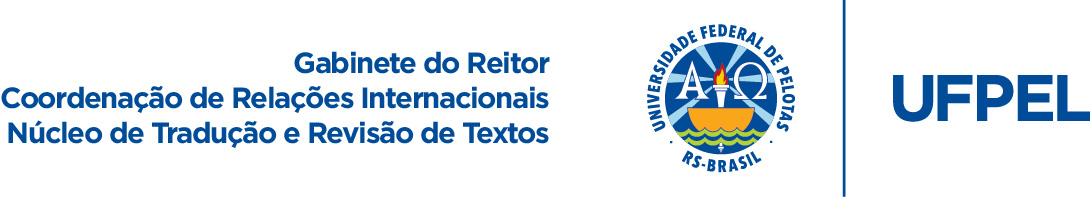 Disciplinas do Curso de Terapia Ocupacional (currículo antigo)*Prezado(a) aluno(a): contribua para a melhoria destas traduções se constatar inconsistência terminológica. Envie sua crítica/sugestão de adequação/correção para crinter.traducoes@gmail.com.
1º Semestre1º SemestreAnatomia IAnatomy IIntrodução à Metodologia de PesquisaIntroduction to Research MethodologyDesenvolvimento HumanoHuman DevelopmentFormação Pessoal do Terapeuta OcupacionalPersonal Training of the Occupational TherapistHistória da Terapia OcupacionalHistory of Occupational TherapyIntrodução à FilosofiaIntroduction to PhilosophyPrimeiros SocorrosFirst AidIntrodução à Saúde PúblicaIntroduction to Public Health2º Semestre2º SemestreNeuroanatomiaNeuroanatomyFisiologia HumanaHuman PhysiologyFundamentos da Terapia OcupacionalFundamentals of Occupational TherapySociologiaSociologyGenética e Evolução HumanaGenetics & Human EvolutionCinesiologia Aplicada à Terapia OcupacionalKinesiology Applied to Occupational TherapyPsicologia IPsychology IRecursos Terapêuticos I – Processo CriativoTherapeutic Resources I – Creative Process3º Semestre3º SemestrePsicologia II – Abordagem GrupalPsychology II – Group ApproachRecursos Terapêuticos II – Atividades da Vida DiáriaTherapeutic Resources II – Daily Life ActivitiesEstudo da Ocupação HumanaHuman Occupation StudyFundamentos de PediatriaFundamentals of PediatricsAntropologiaAnthropologyÉtica e BioéticaEthics & BioethicsFundamentos de Gerontologia e GeriatriaFundamentals of Gerontology and GeriatricsPrática como Componentes Curriculares 1 - PCCTeaching Practices I4º Semestre4º SemestreTerapia Ocupacional e a Pessoa com DeficiênciaOccupational Therapy and the Person with DisabilitiesDesenvolvimento MotorMotor DevelopmentFundamentos de Psiquiatria e Saúde MentalFundamentals of Psychiatry and Mental HealthRecursos Terapêuticos III – Teoria e Prática dos Jogos e BrincadeirasTherapeutic Resources III – Theory and Practice of Games and ActivitiesFarmacologiaPharmacologyEpidemiologia e BioestatísticaEpidemiology and BiostatisticsIntervenção da Terapia Ocupacional na Infância e AdolescênciaIntervention of Occupational Therapy in Childhood and AdolescencePrática como Componentes Curriculares 2 - PCCTeaching Practices II5º Semestre5º SemestreEstágio Curricular Profissional Supervisado ISupervised Professional Internship IRecursos Terapêuticos IV – Expressão CorporalTherapeutic Resources IV – Body LanguageIntervenção da Terapia Ocupacional na Vida Adulta e Terceira IdadeIntervention of Occupational Therapy in Adulthood and Elderly LifeIntervenção da Terapia Ocupacional na Psiquiatria e Saúde MentalIntervention of Occupational Therapy in Psychiatry and Mental HealthMedidas e Avaliação na Terapia OcupacionalMeasurement and Evaluation in Occupational TherapyTecnologia Assistiva IAssistive Technology IPrática como Componentes Curriculares 3 - PCCTeaching Practices III6º Semestre6º SemestreEstágio Curricular Profissional Supervisado IISupervised Professional Internship IIRecursos Terapêuticos V – Atividades Terapêuticas na NaturezaTherapeutic Resources V –  Nature Therapy ActivitiesIntervenção da Terapia Ocupacional em Saúde OcupacionalIntervention of Occupational Therapy in Occupational HealthTecnologia Assistiva II Assistive Technology IIIntervenção da Terapia Ocupacional em Pessoa com Necessidades EspeciaisIntervention of Occupational Therapy in Person with DisabilityTerapia Ocupacional em Contextos HospitalaresOccupational Therapy in Hospital SettingsPrática como Componentes Curriculares 4 - PCCTeaching Practices IV7º Semestre7º SemestreEstágio Curricular Profissional Supervisado IIISupervised Professional Internship IIITrabalho de Conclusão de Curso IUndergraduate Thesis ITópicos Especiais em Terapia Ocupacional 1Special Topics in Occupational Therapy IRecurso Terapêutico VI – Terapia AquáticaTherapeutic Resources VI – Aquatic Therapy8º Semestre8º SemestreEstágio Curricular Profissional Supervisado IVSupervised Professional Internship IVTrabalho de Conclusão de Curso IIUndergraduate Thesis IITópicos Especiais em Terapia Ocupacional 2Special Topics in Occupational Therapy II